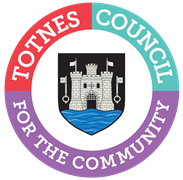 MINUTES FOR THE MEETING OF TOTNES TOWN COUNCILMONDAY 15TH MAY 2023 IN THE GUILDHALLPresent: Councillors E Price (Chair), G Allen, L Auletta, T Bennett, S Collinson, T Cooper, J Cummings, J Hannam, J Hodgson, D Peters, B Piper, A Presswell and L Smallridge.Apologies: None.In Attendance: members of the press and public, C Marlton (Town Clerk), P Bethel (Town Sergeant) and S Halliday (Governance & Projects Manager).WELCOME TO ALL ATTENDING AND OBSERVINGELECTION OF MAYOR AND TO CONSIDER ROLES AND RESPONSIBILITIESa.	To elect the Mayor and the Chairman of the Council for the Council Year 2023-2024.Cllr Piper proposed Cllr Price which was seconded by a number of Cllrs. Cllr Price was unanimously voted in as Mayor.b.	To note the Mayor’s appointment of the Deputy Mayor/Chair.  Cllr Price appointed Cllr Collinson as her deputy for the coming year.APOLOGIES FOR ABSENCE AND DECLARATION OF INTERESTSTo receive apologies and to confirm that any absence has the approval of the Council. The Mayor will request:a. 	Confirmation that all Members have signed the Declarations of Acceptance of Office and consider any extensions required. No apologies had been received and all Declarations of Acceptance of Office have been made. b.	All members complete their Registers of Interests and return them to the Town Clerk by 7th June 2023.Most Registers of Interest had been  Reports from County and District Councillors.County Cllr Hodgson It was RESOLVED to suspend standing orders.c.	County Cllr (C Cllr) Hodgson explained how Devon County Council’s new Chief Executive Officer is looking at how the Council functions, makes decisions and potentially more delegated powers for a more streamlined approach to report by autumn 2023. C Cllr Hodgson also updated on the ‘20’s Plenty’ campaign, the South West Water water quality meeting, and the County Councillor Locality budget being open again but reduced to £5K for the coming year.The Council reconvened.4.	WELCOME TO NEW COUNCILLORS The Mayor welcomed newly elected Cllrs Luisa Auletta, Tom Cooper and Anna Presswell.5.	COMMITTEE MEMBERSHIPTo elect: members to committees; committee chairs; working groups; outside representatives; and link councillor roles. The following appointments were RESOLVED:6.	MAYOR MAKING CEREMONYTo appoint Councillors to undertake the following duties at the Mayoral Choosing ceremony on 25th May 2023:To propose the new Mayor;Cllr Piper will propose the new Mayor.b.	To second the new Mayor; andCllr Bennett will second the proposal.c.	To propose a vote of thanks to the outgoing Mayor.Cllr Allen will propose the vote of thanks.7.	CLERK’S REPORT (Standing Item)To note the Clerk's Report for April 2023 (general updates and correspondence). Noted. The Clerk explained that this report is designed to give all Councillors an update and overview of the day-to-day work being delivered by officers as well as helping Councillors to answer questions from members of the public. 8.  CONFIRMATION OF MINUTESTo approve and sign the minutes of the following Meeting: (Please note confidential minutes can be agreed but any discussion must be held in Part 2)a.	Full Council 3rd April 2023.It was RESOLVED unanimously to approve and sign the minutes.To note the following minutes:b.	Council Matters Committee 17th April 2023.Noted.c.	Planning Committee 24th April 2023. Noted.9.  CONSIDERATION OF ANY MATTERS ARISINGTo consider any matters arising from the Minutes and to approve any recommendations from Committees:(Please note confidential minutes can be agreed but any discussion must be held in Part 2)a.	Full Council 3rd April 2023.No matters arising.b.	Council Matters Committee 17th April 2023.Item 12 – IT Support. It was RESOLVED unanimously that the Council migrate to Microsoft from Google and transfer to Cobalt Comms and IT.c.	Planning Committee 24th April 2023.No recommendations.10.	STANDING ORDERSTo consider the revised Standing Orders (see document for a summary of changes). It was RESOLVED unanimously to accept the amendments set out in the Standing Orders. 11.	CODE OF CONDUCT To consider:a.	A review of the Councillor’s Code of Conduct. It was RESOLVED unanimously to accept the Code of Conduct.Signing up to the NALC Civility and Respect Pledge. It was RESOLVED unanimously to sign up to the NALC Civility and Respect Pledge. By our council signing up to the civility and respect pledge we are demonstrating that our council is committed to treating councillors, clerks, employees, members of the public, representatives of partner organisations, and volunteers, with civility and respect in their role.12.	CO-OPTION TO COUNCILLOR VACANCIESTo consider the applications for the Totnes Town and Totnes Bridgetown Councillor vacancies. It was RESOLVED to co-opt Chris Beavis, Jeff Chinnock and Nick Roberts to the Totnes Town and Totnes Bridgetown vacancies. 13.	TRAFFIC SPEED CAMPAIGNTo consider a ’20’s Plenty’ traffic speed restriction campaign for Totnes. It was RESOLVED unanimously to support the 20’s Plenty for Devon campaign; that the Council calls on Devon County Council to implement 20mph in Totnes; and that the Council will write to Devon County Council to request 20mph speed limits on streets throughout Devon where people live, work, shop, play or learn, with 30mph as the exception on those roads, where full consideration of the needs of vulnerable road users allows a higher limit. 14.  LIST OF MEETING DATESTo note a list of upcoming meeting dates.Noted.15.   NEXT MEETINGTo note the next meeting date of Monday 5th June 2023, 6.30pm public session, 7.00pm formal meeting in the Guildhall. Noted. The Council will be asked to RESOLVE to exclude the press and public “by reason of the confidential nature of the business” to be discussed and in accordance with the Public Bodies (Admission to Meetings) Act 1960.16.   CONFIDENTIAL ITEMS FROM COMMITTEE (Standing Item)To consider any recommendations or matters arising that are considered confidential in nature.No recommendations. 17.  CHRISTMAS LIGHTS TENDER To consider the tenders received for the installation and provision of Christmas Lights in the town centre (commercially sensitive).It was RESOLVED to award the tender to Blachere for the installation of the Christmas Lights in 2023. 18.   ELMHIRST PROJECT (Standing Item)To consider any update on the Elmhirst Site project (commercially sensitive).There was no new information to update Council with at this time. Cllr Emily PriceMayorCommittee/Working GroupCouncil Matters CommitteeCllrs Bennett, Hannam, Peters, Piper & PriceCllrs Bennett, Hannam, Peters, Piper & PricePlanning CommitteeCllrs Allen, Auletta, Bennett, Collinson, Cooper, Cummings, Hodgson & SmallridgeCllrs Allen, Auletta, Bennett, Collinson, Cooper, Cummings, Hodgson & SmallridgeTown Matters CommitteeCllrs Allen, Collinson, Cummings, Piper, Price & Smallridge, Cllrs Allen, Collinson, Cummings, Piper, Price & Smallridge, Council Assets and Public Realm Working GroupCllrs Auletta, Collinson, Hodgson, Peters, Piper, Presswell & PriceCllrs Auletta, Collinson, Hodgson, Peters, Piper, Presswell & PriceArts and Events Working GroupCllrs Allen, Hannam, Piper, Presswell & Price Cllrs Allen, Hannam, Piper, Presswell & Price Climate Emergency ForumCllrs Cooper, Cummings & HodgsonCllrs Cooper, Cummings & HodgsonTraffic and Transport ForumCllrs Auletta, Cummings, Hodgson & Peters (Cllrs Bennett and Collinson attend as representatives of other organisations)Cllrs Auletta, Cummings, Hodgson & Peters (Cllrs Bennett and Collinson attend as representatives of other organisations)Link CouncillorsLink CouncillorsLink CouncillorsCultural Links  Cllr PiperCllr PiperArtsCllrs Allen & PiperCllrs Allen & PiperElderly and Vulnerable PeopleCllrs Collinson & PresswellCllrs Collinson & PresswellYoung People/YouthCllrs Hannam & HodgsonCllrs Hannam & HodgsonHeritageCllrs Allen, Auletta & PriceCllrs Allen, Auletta & PriceOpen Space, Sports Provision and Leisure Cllr Auletta & PiperCllr Auletta & PiperTraffic and Transport Cllrs Auletta & CummingsCllrs Auletta & CummingsEnvironment, Sustainability & Air Quality Cllrs Collinson, Cummings & HodgsonCllrs Collinson, Cummings & HodgsonDisabilityCllr CollinsonCllr CollinsonBusiness and EmploymentCllrs Bennett, Peters, Piper & PriceCllrs Bennett, Peters, Piper & PriceRepresentatives on Outside Bodies Frequency of meetings depends on the various organisations - monthly is the most frequent. Where information is known it is shown below.Representatives on Outside Bodies Frequency of meetings depends on the various organisations - monthly is the most frequent. Where information is known it is shown below.Representatives on Outside Bodies Frequency of meetings depends on the various organisations - monthly is the most frequent. Where information is known it is shown below.TADPOOLCllr HannamCllr HannamTotnes Allotments AssociationCllr HodgsonCllr HodgsonVire Twinning AssociationCllrs Cooper & PriceCllrs Cooper & PriceTotnes Municipal Charities and Totnes Bounds CharityCllr AllenCllr AllenKEVICC Foundation GovernorsCllrs Bennett, Hannam, Price & Smallridge (Cllr Hodgson attends in her capacity as County Cllr)Cllrs Bennett, Hannam, Price & Smallridge (Cllr Hodgson attends in her capacity as County Cllr)Parish Paths PartnershipCllr AllenCllr AllenTotnes Hospital League of Friends Cllr HannamCllr HannamDart Harbour Community GroupCllrs Cummings & PiperCllrs Cummings & PiperDALC County CommitteeCllrs Hodgson & PriceCllrs Hodgson & PriceDALC Larger Councils CommitteeCllr PriceCllr PriceTotnes Chamber of CommerceCllrs Bennett, Peters & PriceCllrs Bennett, Peters & PriceFairtradeCllrs Allen & HodgsonCllrs Allen & HodgsonCaring TownCllrs Hannam & PriceCllrs Hannam & PriceMuseum TrustCllr AllenCllr AllenNetwork of WellbeingCllrs Cummings & HodgsonCllrs Cummings & HodgsonBridgetown AliveCllr PiperCllr PiperFriends of Totnes MuseumCllr AllenCllr AllenDaisy and Rainbow ChildcareCllr BennettCllr BennettInclusive Totnes [Disability]Cllr PriceCllr PricePolice & Crime Commissioner Councillor AdvocateCllr PiperCllr PiperTotnes Community Development SocietyCllrs Piper & PriceCllrs Piper & PriceDevon Countryside ForumCllrs Allen & HodgsonCllrs Allen & HodgsonRural Service NetworkCllrs Allen & HodgsonCllrs Allen & HodgsonFriends of SalfitCllr Allen & PriceCllr Allen & Price